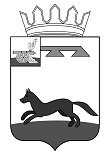 ХИСЛАВИЧСКИЙ РАЙОННЫЙ СОВЕТ ДЕПУТАТОВРЕШЕНИЕот 23 июня 2020 года                                                                                                   № 21       О внесении изменений в схему пятимандатных избирательных округов для проведения выборов депутатов Хиславичского районного Совета депутатовХиславичский районный Совет депутатов р е ш и л:1. Внести в схему пятимандатных избирательных округов для проведения выборов депутатов Хиславичского районного Совета депутатов, утвержденную решением Хиславичского районного Совета депутатов от 06.05.2015 № 12 «Об утверждении схемы пятимандатных избирательных округов для проведения выборов депутатов Хиславичского районного Совета депутатов», следующие изменения:1) в строке 2:в графе 4 слова "Колесниковское сельское поселение", "Упинское сельское поселение" исключить;2) в строке 3:в графе 4 слова "Иозефовское сельское поселение", "Микшинское сельское поселение", "Соинское сельское поселение" исключить.2. Настоящее постановление вступает в силу со дня его официального опубликования.Глава муниципального образования «Хиславичский район» Смоленской областиА.В. Загребаев                        Заместитель Председателя Хиславичского районного Совета депутатов              Н.И. Лизункова